ZÁPIS   DO  MŠ  RECA č.24Vážení rodičia,zápis na školský rok 2022/2023 do našej MŠ „Chrobáčikovo“ sa uskutoční aj tento rok- vzhľadom na pandémiu COVID-19 :elektronicky, na adresu:           info@msreca.skpoštou na adresu:                      Materská škola Reca č. 24, 925 26OSOBNE:  2.5.2022Všetky tlačivá a informácie o našej MŠ nájdete na oficiálnej stránke : www.msreca.skZápis sa uskutoční 2.5.2022 od 7.00  do 17.00.Podmienky prijatia:prednostne deti, ktoré dovŕšili piaty rok vekudeti s odloženou povinnou školskou dochádzkoudeti, ktoré dovŕšili tretí rok veku do 31.8.2022deti a rodičia s trvalým bydliskom v Recirozhodnutie o prijatí alebo neprijatí riaditeľka pošle poštou 30 dní po podaní žiadosti spolu s ostatnými dokumentmižiadosť aj rozhodnutie musia podpísať obaja rodičia dieťaťa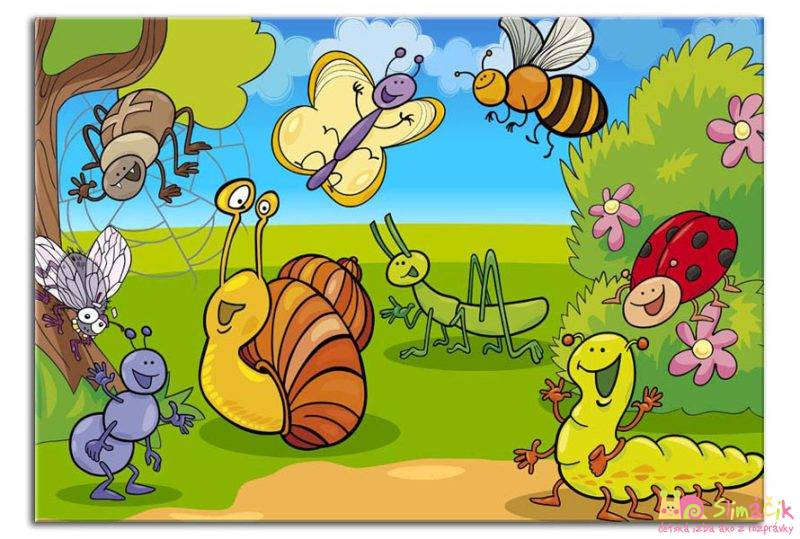 